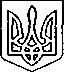 Щасливцевська  сільська  радаВиконавчий  комітетРІШЕННЯ15.08.2019 р.				 №147Про надання згоди на розробку схеми благоустроюРозглянувши заяви громадян та суб’єктів підприємницької діяльності щодо надання згоди на розробку схеми благоустрою та надані документи, керуючись Законом України «Про регулювання містобудівної діяльності», ст.31 Закону України «Про місцеве самоврядування в Україні», виконком Щасливцевської сільської ради ВИРІШИВ: 1.Надати згоду на розробку схеми благоустрою за умов дотримання вимог чинного законодавства;1.1. гр. *** на територію прилеглу до земельної ділянки за адресою: вул. Азовська, №*** та №*** в с. Генічеська Гірка Генічеського р-ну Херсонської обл.2. Контроль за виконанням рішення покласти на в. о. начальника відділу містобудування та архітектури – головного архітектора Щасливцевської сільської ради Борідко М.В.Сільський  голова                                                                        В. ПЛОХУШКО